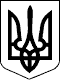 110 СЕСІЯ  ЩАСЛИВЦЕВСЬКОЇ СІЛЬСЬКОЇ РАДИ7 СКЛИКАННЯРІШЕННЯ19.02.2020 р.                                        №2105с. ЩасливцевеПро внесення змін до рішення сільської ради №1974 від 05.12.2019 р.Розглянувши Доповідну юрисконсульта *** від 17.02.2020 р. щодо внесення змін до рішення 107 сесії Щасливцевської сільської ради 7 скликання №1974 від 05.12.2019 р. "Про укладання додаткової угоди до договору оренди землі", з метою впорядкування адреси земельної ділянки та визначення (встановлення) розміру орендної плати за її користування, керуючись Постановою Кабінету Міністрів України №220 від 03.03.2014 р. "Про затвердження Типового договору оренди землі" (з відповідними змінами) та приписами Закону України "Про оренду землі", Земельного кодексу України, Податкового кодексу України, ст. 26 Закону України "Про місцеве самоврядування в Україні", сесія Щасливцевської сільської ради ВИРІШИЛА:1. Внести наступні зміни до рішення 107 сесії Щасливцевської сільської ради 7 скликання №1974 від 05.12.2019 р. "Про укладання додаткової угоди до договору оренди землі":1.1. У пункті 1 рішення, слова – "Додаткової угоди про поновлення терміну дії договору оренди" змінити словами - "Додаткової угоди про поновлення терміну дії договору оренди від 27.12.2013 р.".1.2. Доповнити рішення пунктами 11, 12 наступного змісту:"11. Земельній ділянці з кадастровим номером 6522186500:11:003:00***, площею 1,2928 га., цільове призначення для будівництва та обслуговування об’єктів рекреаційного призначення (КВЦПЗ - 07.01), яка знаходиться у користуванні (оренді) ПРИВАТНОГО ПІДПРИЄМСТВА БАГАТОГАЛУЗЕВА ВИРОБНИЧО-КОМЕРЦІЙНА ФІРМА "РОКСОЛАНА" (ідентифікаційний код юридичної особи – ***) присвоїти нову адресу - вул. Набережна, *** в селі Генічеська Гірка Генічеського району Херсонської області.12. Орендну плату за договором оренди землі зазначеним у пункті 1 цього рішення встановити у розмирі 9% (дев'яти відсотків) від нормативної грошової оцінки земельної ділянки на рік."2. Довести це рішення до відома зацікавлених осіб.3. Контроль за виконанням цього рішення покласти на Постійну комісію Щасливцевської сільської ради з питань регулювання земельних відносин та охорони навколишнього середовища.Сільський голова                                                   В. ПЛОХУШКО 